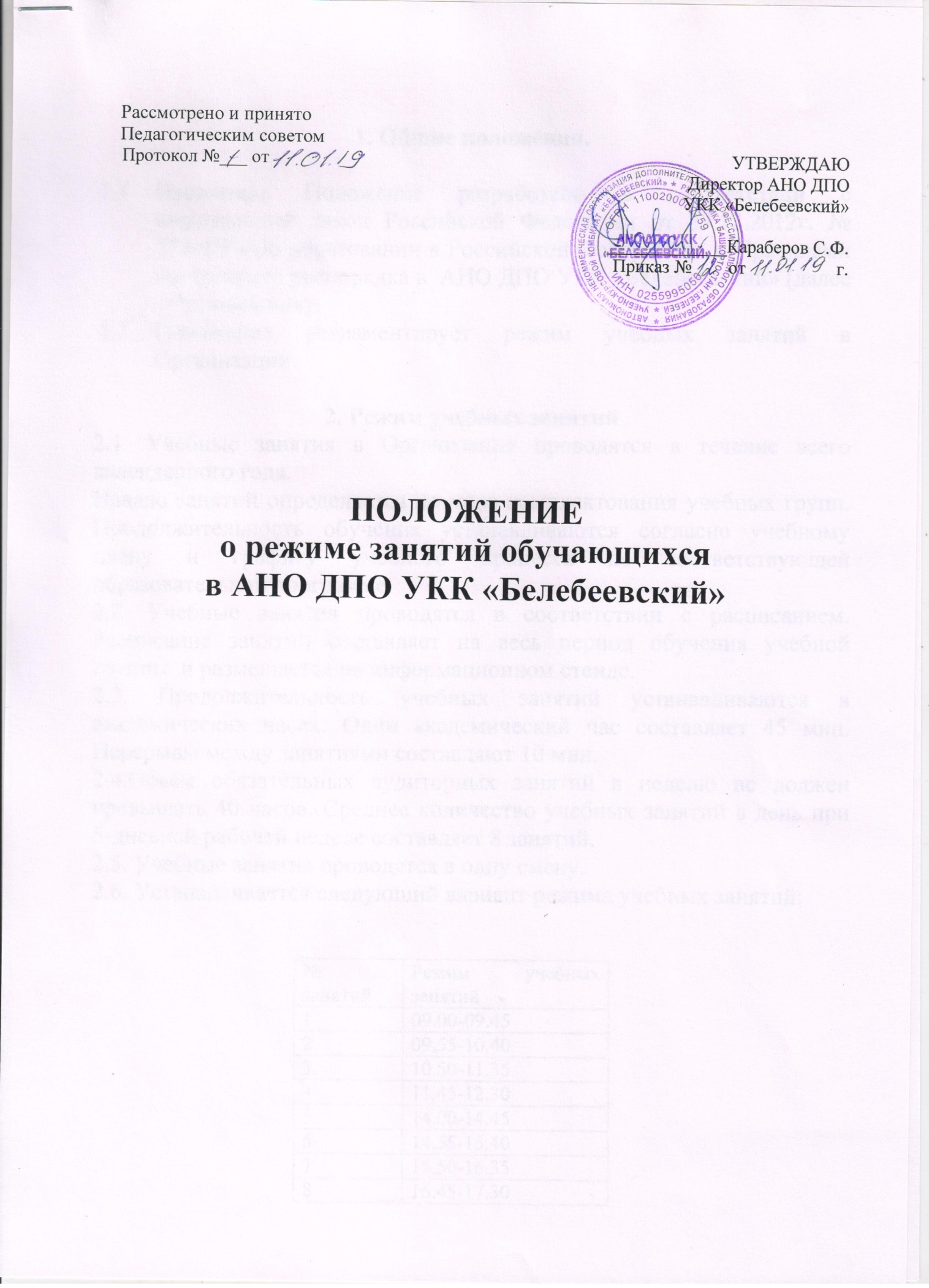 1. Общие положения.Настоящее Положение разработано в соответствии с  Федеральный закон Российской Федерации от 29.12.2012г. № 273-ФЗ «Об образовании в Российской Федерации» и Правилами внутреннего распорядка в  АНО ДПО УКК «Белебеевский» (далее - Организация)Положение регламентирует режим учебных занятий в Организации.2. Режим учебных занятий2.1. Учебные занятия в Организации проводятся в течение всего календарного года.Начало занятий определяется по мере комплектования учебных групп. Продолжительность обучения устанавливаются согласно учебному плану и графику учебного процесса по соответствующей образовательной программе.2.2. Учебные занятия проводятся в соответствии с расписанием. Расписание занятий составляет на весь период обучения учебной группы  и размещается на информационном стенде. 2.3. Продолжительность учебных занятий устанавливаются в академических часах. Один академический час составляет 45 мин. Перерывы между занятиями составляют 10 мин.2.4.Обьем обязательных аудиторных занятий в неделю не должен превышать 40 часов. Среднее количество учебных занятий в день при 5-дневной рабочей неделе составляет 8 занятий.2.5. Учебные занятия проводятся в одну смену. 2.6. Устанавливается следующий вариант режима учебных занятий:№ занятийРежим учебных занятий109.00-09.45209.55-10.40310.50-11.35411.45-12.30514.00-14.45614.55-15.40715.50-16.35816.45-17.30